LISTA DE MATERIALES3° Básico 2024Material Para Uso en 1er ciclo (1,2 y 3 básico) 1 Pizarra caligráfica y matemática (debe tener rieles caligráficos coloreados, y cuadros matemáticos al inverso)  Referencia :  https://www.tiendita.cl/producto/pizarra-caligrafica-y-matematica/ Maths:English Natural Science Social StudiesLenguaje y Comunicación Música Ciencias AplicadasArts y technology Materiales que deben permanecer en la sala de Workshop Durante el año se solicitarán materiales reciclados tales como cajas, cartones, conos de confort, revistas. Los cuales serán avisados con anticipación.Útiles de aseo personal Útiles de aseo común sala ( Se solicitará reposición durante el año) HOCKEY DEPORTESInstructivo de Compra Para libros Richmond (Top)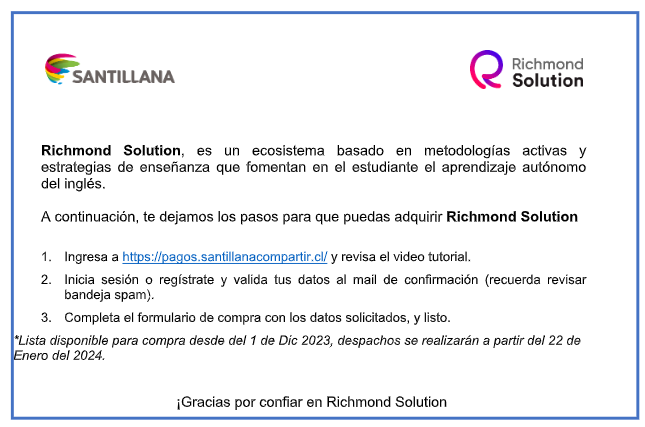 Materiales de uso común en Sala (Deben estar igualmente marcados con el nombre de el/la estudiante)2 Resmas tamaño oficio1 pack láminas para termolaminar de 10 unidades4 Plumones de pizarra (colores variados)1 Block de cartulina de colores.1 set  papel lustre (16X16).1 borrador de pizarra 1  Block dibujo ( 99 1/4).1 Cinta embalaje transparente1 Cinta masking tape de color2 pliegos papel kraft2 pliegos papel aconcagua1 plumón permanente cualquier color5 vasos plásticos y 5 platos plásticos Una caja transparente 11 litros aproximadamente  con nombre y apellido del estudiante.      Debe incluir dentro los siguientes materiales también marcados: 1 set Paquete de plumones (12 colores)para decorar/ colorear/ armar presentaciones.  1 set de lápices de madera  24 colores. 2 Plasticina de colores (10 a 12 colores) 1 set Crayones 6 Lápices mina extra 1 Lápiz bicolor extra 4 Gomas de borrar extra 2 pack papel lustre 10x10 4  Pegamento en barra extra. 1 regla metálica de 30 cms 1 tarro reciclado con 100 unidades de porotos o garbanzos 4 Revistas / catálogos de supermercado para recortar (Deben tener letras y números)1 Carpeta con elástico tamaño oficio (Color Amarilla ) Marcada con Nombre y apellidoMantener un Estuche permanente con los siguientes útiles1 Lápiz grafito1 Goma de borrar1 Tijera (Considerar si su hijo/a es zurdo)1 Pegamento en barra1 caja de Lápices de (12)  colores1 Plumón de pizarra1 Sacapunta con receptáculo1 Destacador1 Lápiz bicolor1 Cuaderno college de 100 hojas cuadriculado , forrado verde.Texto : Top Maths 3 (Editorial Santillana, Richmond) ver manual de formas de compra para descuento. https://pagos.santillanacompartir.cl/ Material Concreto: (Disponible en Galileo Libros galileo@galileo.cl o llamando al + 56 2 2947 9350) (Pueden usar el de años anteriores) Cubos Multiencaje 100 unidades Tablero numérico Goma eva Para cubo Multiencaje Cajas de fósforos ( 10 unidades caja pequeña) Vacías 3 barras de silicona 1 cartón piedra de 35cm x 25 cms6) 50 unidades de palos de fósforos sin cabeza de colores (en bolsa y en caja de materiales)1 Cuaderno college de 100 hojas caligrafía horizontal , forrado naranja. (considerar reutilizar mismo cuaderno del año anterior)1 Carpeta acoclip color naranja (considerar reutilizar misma carpeta del año anterior)TEXTO: Learn with us 3 (Editorial Oxford) Coursebook Librería Books and Bits LEARN WITH US 3 SB   (Solo Students Book) ISBN 97801949084431 Cuaderno college de 100 hojas caligrafía horizontal , forrado amarillo. (considerar reutilizar mismo cuaderno del año anterior)Texto: Top Science 3 Richmond Santillana https://pagos.santillanacompartir.cl/ 1 Cuaderno college de 100 hojas caligrafía horizontal , forrado rojo. (considerar reutilizar mismo cuaderno del año anterior)Texto: Top Social 3 Richmond Santillana https://pagos.santillanacompartir.cl/1 Cuaderno college de 100 hojas caligrafía horizontal con forro azul.1 Carpeta color azul1 Block para croquis (16 x 21 cm)Texto: Lenguaje 3 básico. Savia. Editorial SM (Pack Texto, cuadernillo y cuento) Venta en www.tiendasm.clCaligrafix: Horizontal 3° básico (http://caligrafix.cl/productos/) (disponible en librerías y supermercados) (letra ligada o imprenta según comodidad de el y la estudiante).PLAN LECTOR LENGUAJE Y COMUNICACIÓN 3 BÁSICOPLAN LECTOR LENGUAJE Y COMUNICACIÓN 3 BÁSICOPLAN LECTOR LENGUAJE Y COMUNICACIÓN 3 BÁSICOMesTextoAutor EditorialMarzo El increíble niño come libros, Oliver JeffersFondo de Cultura EconómicaAbril Caperucita Roja y abuelita detectives privados, Paz Corral Zig ZagMayo Fábulas, Esopo Esopo, La Fontaine, Iriarte y Samaniego Zig ZagJunio Un Esqueleto en Vacaciones, Ana María del RíoZig-ZagJulio La Bruja Mon, Pilar MateosSMAgosto ¿Seguiremos siendo amigos?, Paula DanzingerAlfaguaraSeptiembre Abuelita Opalina, María PuncelSMOctubre La Cama mágica de Bartolo, Mauricio ParedesAlfaguaraNoviembre El lugar más lindo del mundo, Ann CameronAlfaguara1 Melódica 1  cuaderno college matemática (se sugiere seguir con el cuaderno de 2do)1 Guantes de Jardinería1.Pala pequeña de Jardín (material acrílico/plástico de preferencia)1 Croquera de dibujo, tamaño Oficio. (Artes Visuales)1 Cuaderno college matemáticas cuadro grande, 40 hojas (tecnología)1 Vaso plástico- 1 paño de cocina.1 Plumón permanente Negro.2 Masking tape o cinta de pintor, de 12 mm1 Pliego de cartón corrugado doble 77x110, tipo caja.1 Mezclador tipo paleta.   Ovillos de lanas, varios colores.1 set de lápices de 24 colores 1 Rollo de papel aluminio1 Estuche de cartón piedra. vienen 6 de 20x30 cm.1 Estuche papel celofán 1 Témpera de color Verde 250 ml.1 Caja de acrílicos 12 colores.   Pinceles varios, buena calidad n°0, n°4, n°6, n°8,n°12. o bien, un set.1 Plasticina 12 colores.2 Bolsas de palitos de helados1 Rollo de Toalla Nova1 Arcilla para modelar.2 Pegamento en barra. Adhesivo 21 grs.1 Cola fría. Tapa roja.Mochila debe tener en forma permanente una bolsa de género con :1 cepillo de dientes 1 pasta de dientes 1 vaso de plástico 1 toalla de género 1 peineta o cepillo Bloqueador Solar  3   Toallas húmedas  2   Caja de pañuelos  1   Toalla Nova Los materiales son de uso obligatorio en todas las clases(1) STICK O PALO DE HOCKEY(1) CANILLERAS (1) PROTECTOR BUCALÚTILES DE ASEO PERSONAL (Considerar muda si es necesaria , recambio durante el día)ÚTILES DE ASEO PERSONAL (Considerar muda si es necesaria , recambio durante el día)UNIFORME DEL COLEGIOÚTILES DE ASEO PERSONAL (Considerar muda si es necesaria , recambio durante el día)